南京六合经济技术开发总公司七里花园三期拆迁安置房工程项目竣工环境保护验收监测报告建设单位：南京六合经济技术开发总公司  编制单位：南京博太环保技术咨询有限公司2018年2月建设单位：南京六合经济技术开发总公司法人代表：李健项目负责人 ： 林龙编制单位：南京博太环保技术咨询有限公司法人代表：顾亚平项目负责人 ：侯爵目 录1前言	22验收编制依据	32.1 法律、法规	32.2 验收技术规范	32.3 工程技术文件及批复文件	33工程概况	33.1 项目基本情况	43.2 建设内容	63.3 公用工程	63.4 项目变动情况	73.5验收范围及内容	74环境保护设施	84.1 施工期主要污染源及治理措施	84.2 运行期主要污染源及治理措施	84.3环保设施投资及“三同时”落实情况	95环评主要结论及环评批复要求	115.1 建设项目环评报告表的主要结论与建议	115.2 审批部门审批意见	116验收执行标准	136.1 噪声执行标准	137验收监测内容	147.1环境保护设施调试效果	148质量保证及质量控制	158.1 监测分析方法	158.2 质量保证体系	159环保设施调试效果	169.1生产工况	169.2环境保护设施调试效果	1610环境管理检查	1711“环评批复”落实情况检查	1812验收监测结论与建议	2012.1 环境保设施调试效果	2012.2 工程建设对环境的影响	2012.3 总结论	2012.4建议	20附件1、环评审批意见；2、废水接管说明；3、检测报告。1前言七里花园三期拆迁安置房工程项目位于南京六合经济技术开发区内，由南京六合经济技术开发总公司承建，七里花园三期拆迁安置房工程项目环评设计总投资2.6亿元，规建设内容主要为44栋6层住宅，并配套建设商业用房、社区中心、停车场、垃圾收集点、小区道路、给排水、供电等设施。南京六合经济技术开发总公司2012年4月委托北京中安质环技术评价中心有限公司编制《南京六合经济技术开发总公司七里花园三期拆迁安置房工程项目环境影响报告书》，该项目环评报告书于2012年5月18日通过南京市六合区环境保护局审批，审批文号为六环书复［2012］007号。七里花园三期拆迁安置房工程项目于2010年5月开工，2011年11月竣工，2013年2月投入使用。2017 年11月南京六合经济技术开发总公司按照环保部《建设项目竣工环境保护验收暂行办法》有关要求，根据项目的实际情况，开展相关验收调查和编制报告工作，同时南京六合经济技术开发总公司委托南京高博环境检测科技有限公司于2018年1月30日至31日进行了竣工验收检测并出具检测报告。在此基础上，南京博太环保技术咨询有限公司参照《建设项目竣工环境保护验收技术指南 污染影响类（征求意见稿）》编制完成竣工环境保护验收报告。2 验收编制依据2.1 法律、法规（1）《中华人民共和国环境保护法》，（2015年1月1日起施行）；（2）《中华人民共和国环境影响评价法》，（2016年9月1日起施行）；（3）《中华人民共和国水污染防治法》，（2018年1年1日起施行）；（4）《中华人民共和国大气污染防治法》，（ 2016年1月1日施行）；（5）《中华人民共和国环境噪声污染防治法》，（1997年3月1日起施行）；（6）《中华人民共和国固体废物污染环境防治法》，2015年4月1日起施行）；（7）《建设项目环境保护管理条例》，（2017年10月1日起施行）；（8）《建设项目环境影响评价分类管理名录》（2017年9月1日起施行）；（9）《建设项目竣工环境保护验收暂行办法》（2017年11月22日起施行）。2.2 验收技术规范（1）《工业企业厂界环境噪声排放标准》（GB12348-2008）中2类标准；（2）《关于规范建设单位自主开展建设项目竣工环境保护验收的通知（环办环评函[2017]1235号）》；（3）《建设项目竣工环境保护验收技术指南 污染影响类（征求意见稿）》（环办环评函[2017]1529号）；（4）《江苏省排放污染物总量控制暂行规定》（江苏省政府[1993]第38号令）；（5）《江苏省排污口设置及规范化整治管理办法》（原江苏省环境保护局，苏环管[97]122号）。2.3 工程技术文件及批复文件（1）《南京六合经济技术开发总公司七里花园三期拆迁安置房工程项目环境影响报告书》（北京中安质环技术评价中心有限公司，2012年4月）；（2）《关于南京六合经济技术开发总公司七里花园三期拆迁安置房工程项目环境影响报告书的批复》（南京市六合区环境保护局，六环书复［2012］007号，2012年5月18日）。3工程概况3.1 项目基本情况3.1.1 基本情况项目基本情况介绍见下表3-1。表3-1  项目基本情况3.1.2 地理位置及周边情况本项目地理位置图见图3-1，监测点位示意图见图3-2。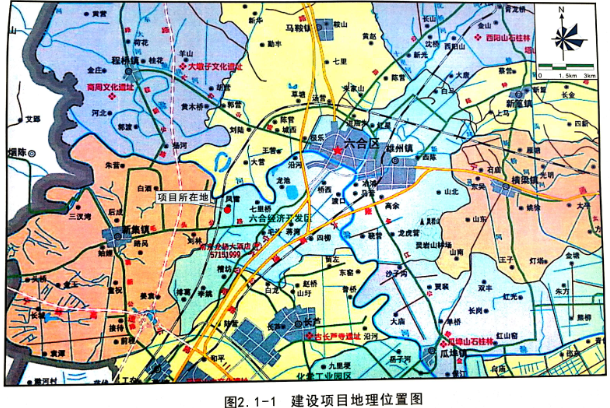 图3-1  建设项目地理位置图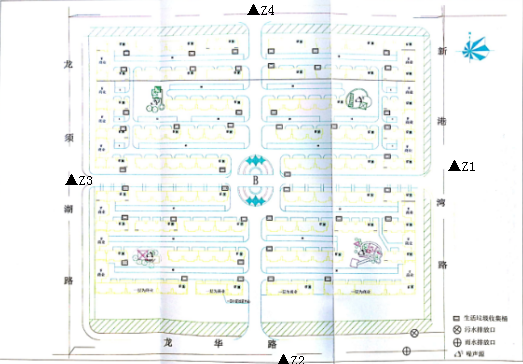 图例：  ▲--噪声图3-2  建设项目监测点位示意图3.2 建设内容3.2.1 建设规模七里花园三期拆迁安置房工程项目环评设计总投资2.6亿元，规划总用地面积126756.43㎡，总建筑面积183910㎡，实际总用底面积126642.1㎡，总建筑面积183910㎡，其中地上建筑面积163522㎡，地下建筑面积20388㎡。建设内容主要为44栋6层住宅，并配套建设商业用房、社区中心、停车场、垃圾收集点、小区道路、给排水、供电等设施。3.2.2 主要设备本项目为房地产项目，非工业类项目，无主要原辅材料及发电机等设备。3.2.3 主体设施建设内容本项目主要建设内容主要为44栋6层住宅，并配套建设商业用房、社区中心、停车场、垃圾收集点、小区道路、给排水、供电等设施，目前建筑设施已完成。3.3 公用工程3.3.1 给排水给水：本项目环评设计用水量约为501024.81t/a，主要为居民生活用水、商业等用水和绿化用水，生活用水量为434145.6t/a，商业等用水17991.7t/a，绿化用水量为3339.8t/a，用水均来自市政自来水管网。排水：本项目小区内排水采用雨、污分流制，雨水经雨水收集管网，排入市政雨水管；室内排水采取厨、卫分流；卫生间污、废合流；室内污、废水合流排出；住宅阳台排水与屋面雨水排水分开设置。小区生活污水收集后排入龙华路市政污水管网，接管至六合区城市污水处理厂处理后排放。 供电：本项目电力来自市政电网，小区内设有4座开闭所。2.3.3 通风、排气本项目水泵房、交配电间均设置机械通风系统。住宅厨房设置专门垂直烟道集中排放系统，脱排油烟机将油烟气通过竖道排至屋面。 2.3.4 停车位项目设有580个地面机动车停车位。2.3.5 垃圾收集点本项目小区内的生活垃圾采用分类袋装、定点、定时收集，在各居民楼前摆放垃圾收集桶，物业人员将收集的垃圾送当地环卫部门集中处置，项目内不设垃圾中转站。3.4 项目变动情况该项目建设内容均与环评一致无变动。3.5 验收范围及内容本次验收范围为44栋6层住宅及配套建设商业用房、社区中心、停车场、垃圾收集点、小区道路、给排水、供电等设施。环保工程中，废气、固废及噪声环保设施均已建设完成。①污水──本次验收项目废水为生活污水，为具体检查内容。②废气──本次验收项目废气，为具体检查内容。③噪声──本次验收项目厂界噪声，为具体检测内容。④固体废物──本次验收项目产生的固体废物，为检具体查内容。⑤工程环评及环评批复落实情况、环保设施的建设运行情况、环保机构及规章制度建设情况等，为本工程验收报告的检查内容。4环境保护设施4.1 施工期主要污染源及治理措施施工期主要污染源包括噪声、大气、水环境、固体废物等，根据建设单位提供的施工总结报告，项目施工期间采用洒水抑尘、散料苫盖、设置沉淀池、合理安排施工时间等措施，以减轻项目建设期对周边环境的影响。目前项目已建成运行，施工期环境污染已经不存在。4.2 运行期主要污染源及治理措施4.2.1 废水该建设项目实行“雨污分流、清污分流”，设有雨水排口、污水排口各1个。雨水经雨水管网收集后排入城市雨水管网；本项目废水主要是生活污水，主要污染物为COD、SS、氨氮、总磷、动植物油。生活污水经化粪池处理后纳入市政污水管网排入六合雄州污水处理厂集中处理。废水产生排放及防治措施见表4-1。表4-1 废水产生排放及治理措施4.2.2 废气该项目营运期产生的废气主要是燃料废气、汽车尾气、厨房油烟、垃圾收集点恶臭，均以无组织形式排放。燃料废气：居民使用液化气，主要污染物为烟尘、SO2、NOX，废气通过预留烟道于楼顶排入大气，对环境质量影响较小。汽车尾气：主要来自于地面停车场，主要污染物为CO、HC、SO2、NOX，以无组织形式排放。（3）厨房油烟：居民家中厨房油烟通过预留烟道于楼顶排入大气，对环境质量影响较小。（4）垃圾收集点恶臭：采取每天及时外运，减少臭气对周围居民的影响。 废气排放及治理措施见表4-2。表4-2 废气排放及治理措施4.2.3 噪声该项目营运期的主要噪声源为居民区通风系统、泵房等配套设备噪声、生活活动噪声，通过选用低噪声设备，减振、隔声等措施及加强车辆管理设置禁鸣标志等措施降噪。噪声产生及治理措施见表4-3。 表4-3  噪声产生及处理措施4.2.4 固体废物本项目营运期主要固体废弃物为生活垃圾。生活垃圾有环卫部门统一清运处理。固体废物产生及处置情况见表4-4。表4-4 固体废物产生及处置情况4.3环保设施投资及“三同时”落实情况4.3.1环保设施投资 项目投资总概算为26000万元，其中环境保护投资总概算970万元，占投资总概算的3.7%。4.3.2“三同时”落实情况表4-5 环境保护“三同时”落实情况5环评主要结论及环评批复要求5.1 建设项目环评报告表的主要结论与建议5.1.1 主要结论南京六合经济技术开发总公司在六合经济开发区新港湾路之西、龙须湖路之东、纬一路以南、龙华路以北地块进行七里花园三期拆迁安置房工程的建设，符合国家相关产业政策要求；从规划的相容性看，项目建设是符合当地城市规划要求的，在施工与运营过程落实本报告书提出的各项环保措施、生态保护措施和建议及要求的前提下，项目排放的污染物可达标排放，环境影响、生态影响较小；项目具有正面、积极的社会影响；项目污染物总量平衡方案可以得到落实；多数公众对项目的建设持支持态度，无人反对项目建设。综上，从环境保护的角度论证，项目的建设可行。5.1.2 建议（1）进一步做好垃圾分类工作，尤其具有危险性的垃圾，如废旧电池等，应集中后送往环保局制定地点处理。（2）建设项目应尽可能做好绿化工作，尤其是沿街绿化，严禁占用绿化用地。建议在公共场地采用透水性地面铺设材料，一保证雨水渗入地下。小区的绿化建设应与周围环境相协调 （3）拟建区内大量的绿化面积要消耗大量的新鲜水资源，建议尽可能做好整个小区的节水措施，以减少水资源的浪费。 5.2 审批部门审批意见本项目于2012年5月18日由南京市六合区环境保护局审批通过，并出具审批意见。其批复如下：一、该项目地址位于六合区经济开发区新港湾路之西、龙须湖路之东、纬一路以南、龙华路以北地块，总用地面积126756.43m2，总建筑面积183910m2，建设44栋6层住宅，并配套建设商业用房、社区中心、地面停车场、垃圾收集点、小区道路等。二、根据环评报告，该项目已取得六合区发改局“六发改投函（2010）39号”、南京市规划局“建设项目选址意见书”等文件，项目符合国家及地方产业政策，符合六合经济开发区总体规划。在落实报告书提出的各项污染防治措施的提前下，环境不利影响可以得到一定缓解和控制，该项目建设具备环境可行性。三、同意专家评审组对该报告书的评审意见，修改后的报告书可作为项目工程设计和环境管理的依据。四、在项目工程设计、建设和运行管理中，应重点做好以下工作：1.项目排水实行雨污分流制，设雨污水排口各一个。雨水经收集后接入六合经济开发区雨水管网；商业房废水和小区居民生活污水等一并经有效处理后接入六合经济开发区污水管网，执行《污水排入城市下水道水质标准》（CJ343-2010）中B等级标准和六合区污水处理厂接管标准。2.商业用房位于住宅楼1层，不得设置餐饮、KTV等具有高噪音或明显异味扰民的项目。该商业用房进驻具体项目时须按规定另行办理环保审批手续。 3.临交通道路一侧住房应采取有效降噪措施，减轻交通噪声对居民的影响，确保项目居民住房间内达到相应的声环境标准。4.合理设置小区垃圾收集点位置，生活垃圾应做到分类收集、综合利用，无法综合利用的送城市垃圾处理场集中处理。5.落实施工期扬尘污染防治措施。工地应采取围挡、洒水等扬尘控制措施，易产生扬尘物料堆放点应落实防尘防淋措施。合理安排施工机械位置和施工时间。项目开工前须到我局办理建筑施工环保申报登记手续，夜间施工需办理夜间施工审批手续。四、项目建设须严格执行配套建设的环境保护设施与主体工程同时设计、同时施工，同时投产使用的环境保护“三同时”制度。商业用房启用必须达到噪声、废气不扰民要求，工程竣工后须报经我局核准后方可启用。五、本批复自下达之日起，项目的性质、规模、地点、采用的生产工艺或者防治污染、防止生态破坏的措施等发生重大变动的，或本项目五年后方开工建设的，须重新报批环境影响评价文件。在项目建设、运行过程中产生不符合经审批的环境影响评价文件的情形的，建设单位应当组织环境影响后评价。6 验收执行标准6.1 噪声执行标准本项目运营期噪声执行《工业企业厂界环境噪声排放标准》（GB12348-2008）2类标准要求标准值。见表6-1。表6-1  厂界噪声排放标准7验收监测内容7.1环境保护设施调试效果此次竣工验收监测是对南京六合经济技术开发总公司七里花园三期拆迁安置房工程新建项目环保设施的建设、运行和管理进行全面考核，对环保设施的处理效果和排污状况进行现场监测，以检查各种污染防治措施是否达到设计能力和预期效果，并评价其污染物排放是否符合国家标准。通过对各类污染物达标排放及各类污染治理设施去除效率的监测，来说明环境保护设施调试效果，具体监测内容如下：7.1.1废水本次验收生活废水经城市污水收集管网收集后送至雄州污水处理厂处理。根据《关于对部分污水纳管项目竣工环保验收不再实施废水监测的通知》（南京市环境保护局，宁环办[2017]91号）要求，本次验收暂不监测废水。7.1.2废气本项目该项目营运期产生的废气主要是燃料废气、汽车尾气、厨房油烟、垃圾收集点恶臭，均以无组织形式排放,对环境影响轻微，故未对废气进行监测。7.1.3噪声监测本次监测在项目边界外布设4个测点（Z1～Z4）。监测项目和频次见表7-1。表7-1厂界噪声监测点位、项目和频次7.1.4固（液）体废物监测本项目固废均得到妥善处置，零排放。7.2 环境质量监测本次验收项目对周边环境影响轻微，故未对周边环境质量进行监测。8 质量保证及质量控制8.1 监测分析方法监测分析方法见表 8-1。表8-1 监测分析方法8.2 质量保障体系（1）参加本项目检测人员均持证上岗，检测仪器均经计量部门检定合格并在有效期内。（2）声级计测量前后均经标准声源校准且合格，测试时无雨雪，无雷电，风速小于5.0m/s。（3）检测数据严格执行三级审核制度。9环保设施调试效果9.1生产工况2018年1月30日-2月1日验收监测期间，各环保设施均运行正常，符合验收监测条件。9.2环境保护设施调试效果9.2.1.污染物达标排放监测结果9.2.1.1厂界噪声2018年1月30日-2月1日验收监测期间，天气晴，昼间风速1.2m/s-1.4m/s，夜间风速1.2m/s-1.3m/s，各噪声源运行正常。本项目东、南、西、北厂界外昼间最高声级值为56.8dB(A)，夜间最高声级值为46.8dB(A)，均满足《工业企业厂界环境噪声排放标准》（GB12348-2008）2类标准；监测结果见表9-1。表 9-1 厂界噪声监测结果及评价10环境管理检查表10-1 环境管理情况检查11“环评批复”落实情况检查表11-1  “环评批复”落实情况检查12验收监测结论与建议12.1 环境保设施调试效果根据验收监测和调查结果表明，项目产生的废水排入市政管网；项目燃料废气、汽车尾气、厨房油烟、垃圾收集点恶臭，均以无组织形式排放；项目厂界环境噪声均符合《工业企业厂界噪声排放标准》（GB12348-2008）中2类标准；生活垃圾由环卫部门统一清运。12.2 工程建设对环境的影响根据现场调查结果表明，本项目的建设未对周围环境产生明显影响。12.3 总结论综上所述，根据对本项目竣工环境保护验收监测和调查结果，南京六合经济技术开发总公司七里花园三期拆迁安置房工程新建项目严格执行了建设项目环境管理制度，进行了环境影响评价，批复文件齐全，环评文件及批复提出的各项环境环保措施要求得到了较好的落实，基本执行了环境保护“三同时”制度。因此，本项目符合建设项目竣工环境保护验收的要求。12.4建议设置专人管理进出车辆秩序，车辆减速出入，禁鸣等措施，减少噪声对周围环境的影响。    （2）本项目商业部分如引进项目须另行办理环保相关手续。附件1：环评审批意见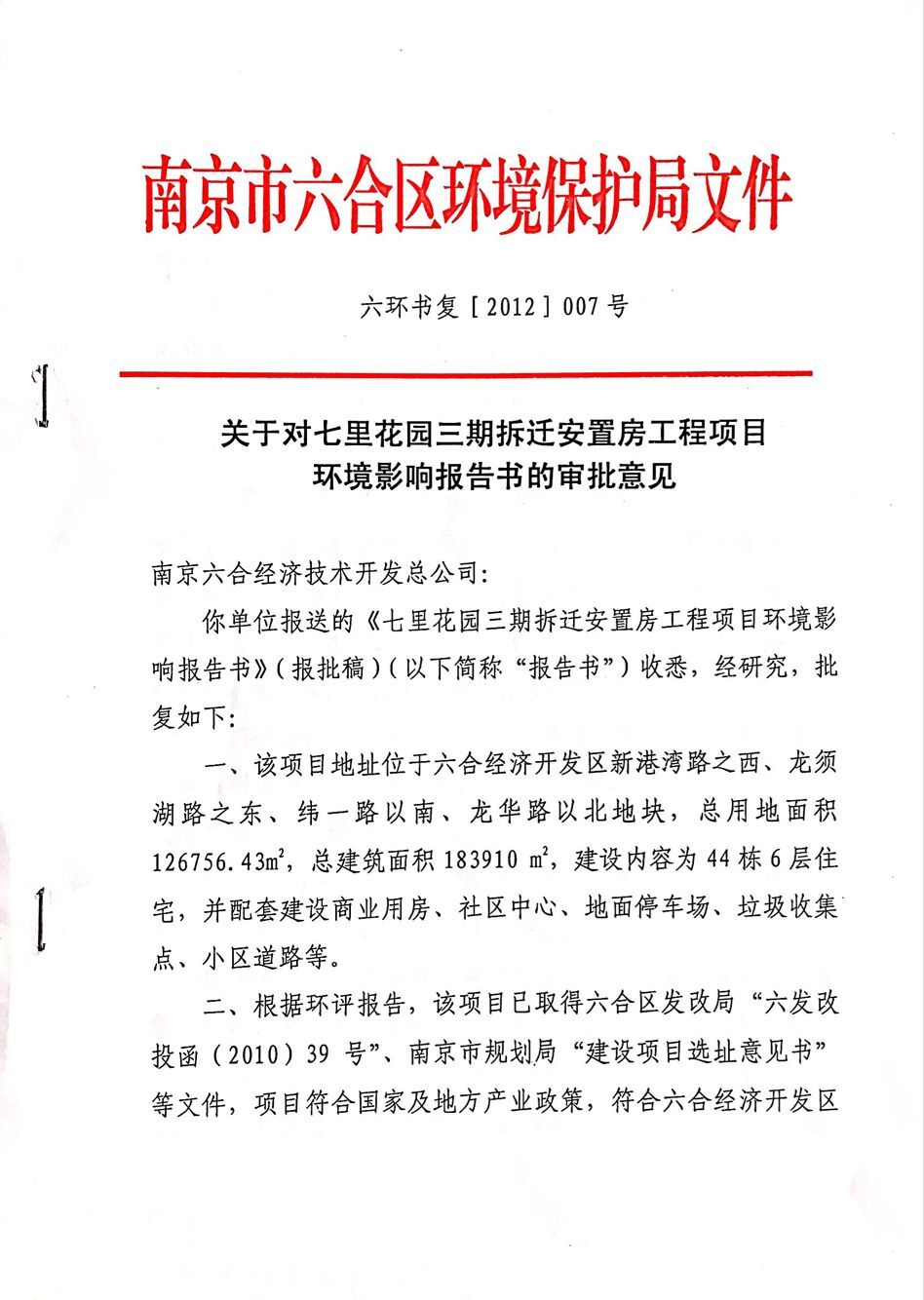 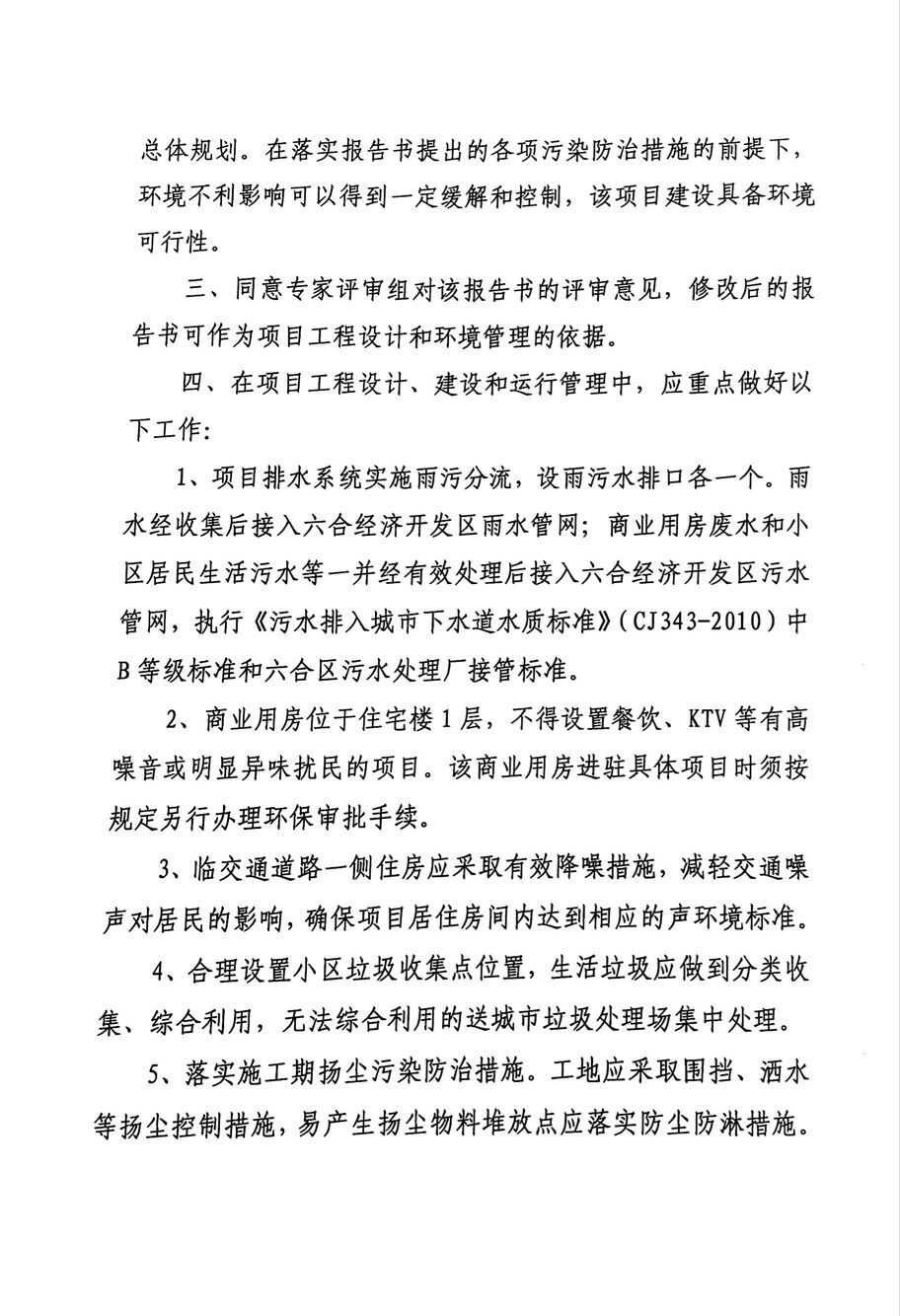 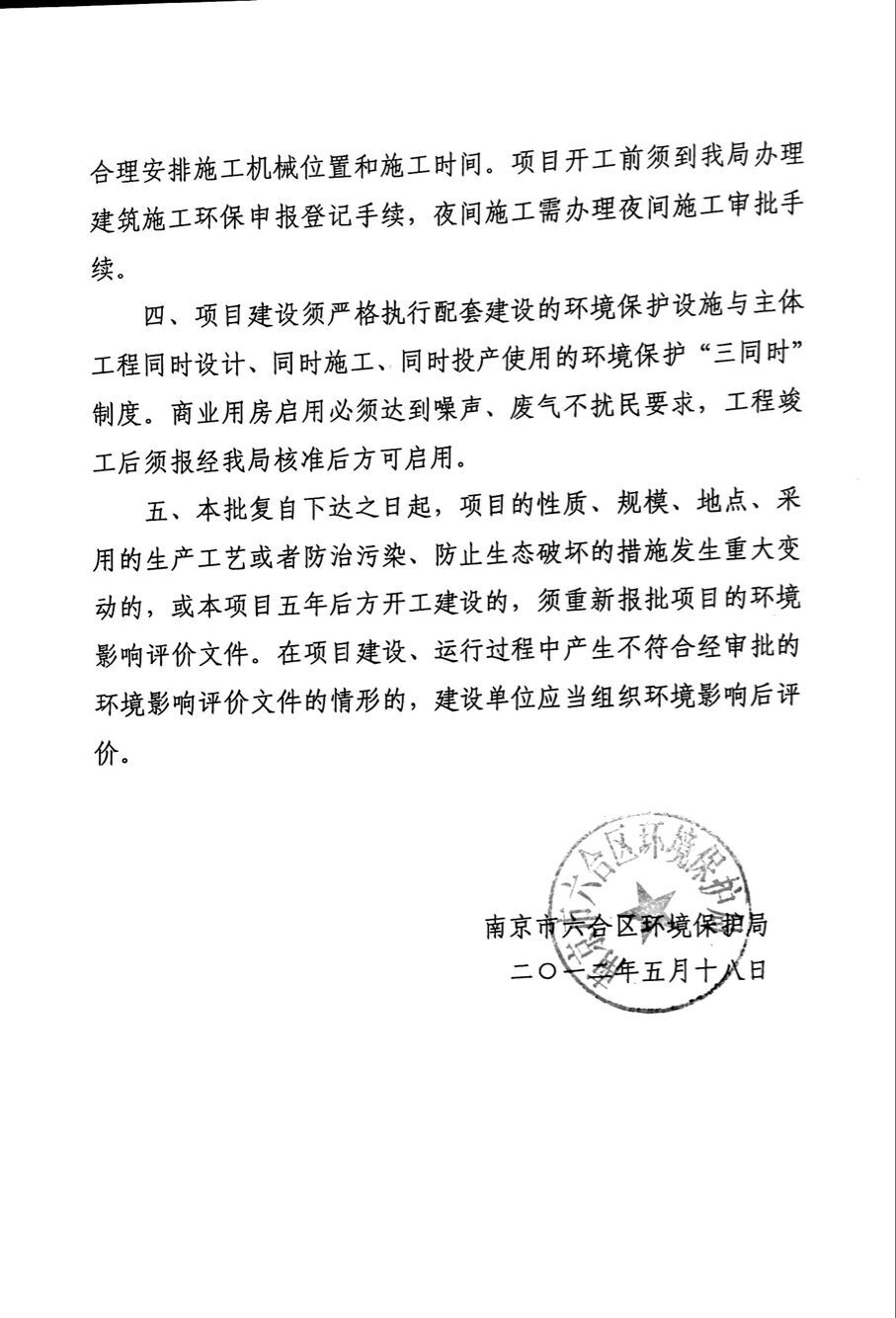 附件2：废水接管情况说明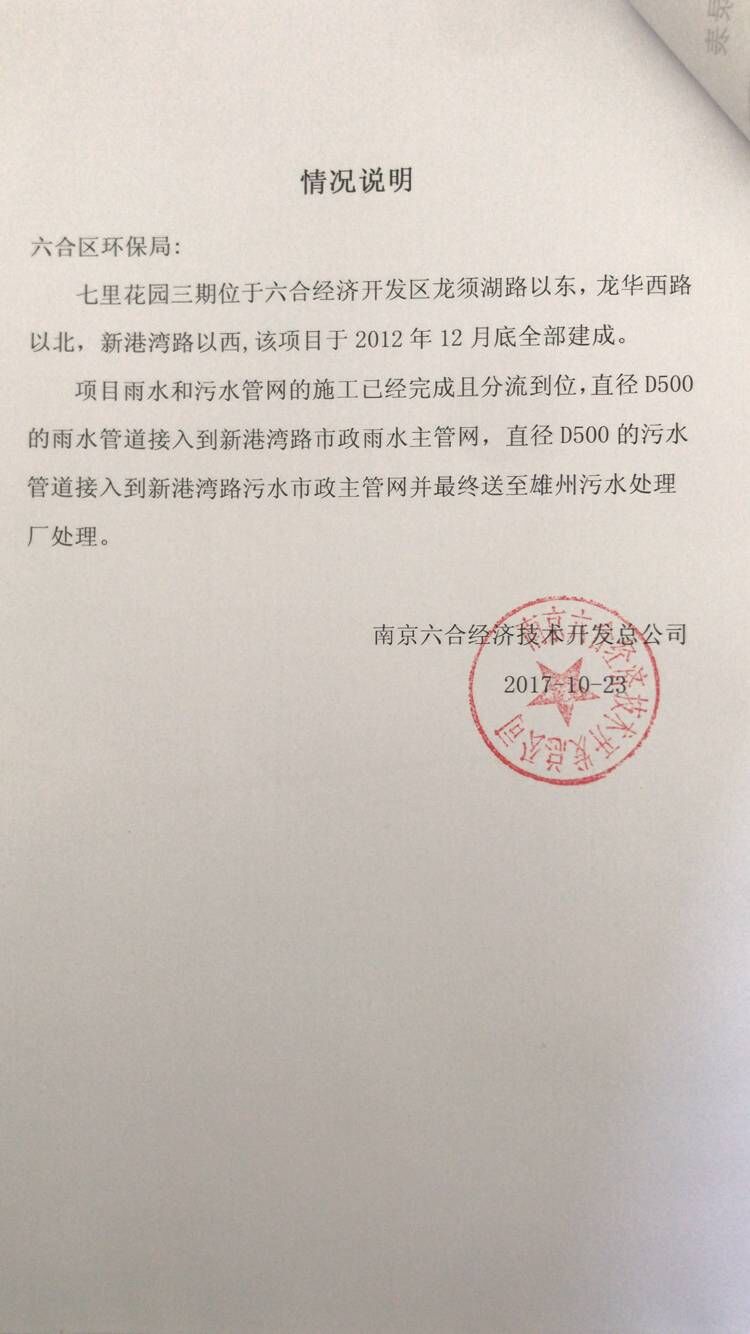 附件3：检测报告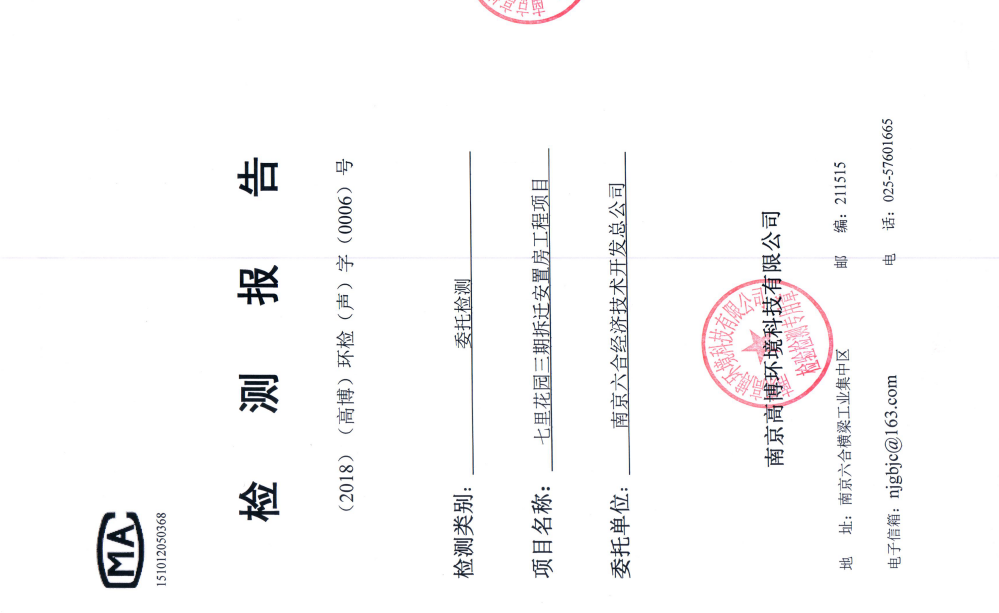 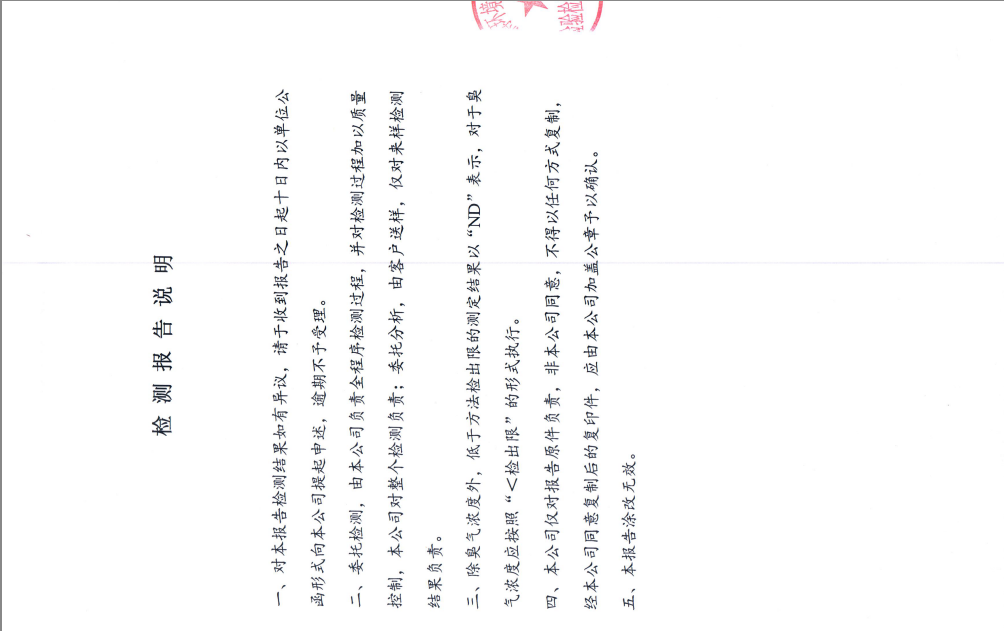 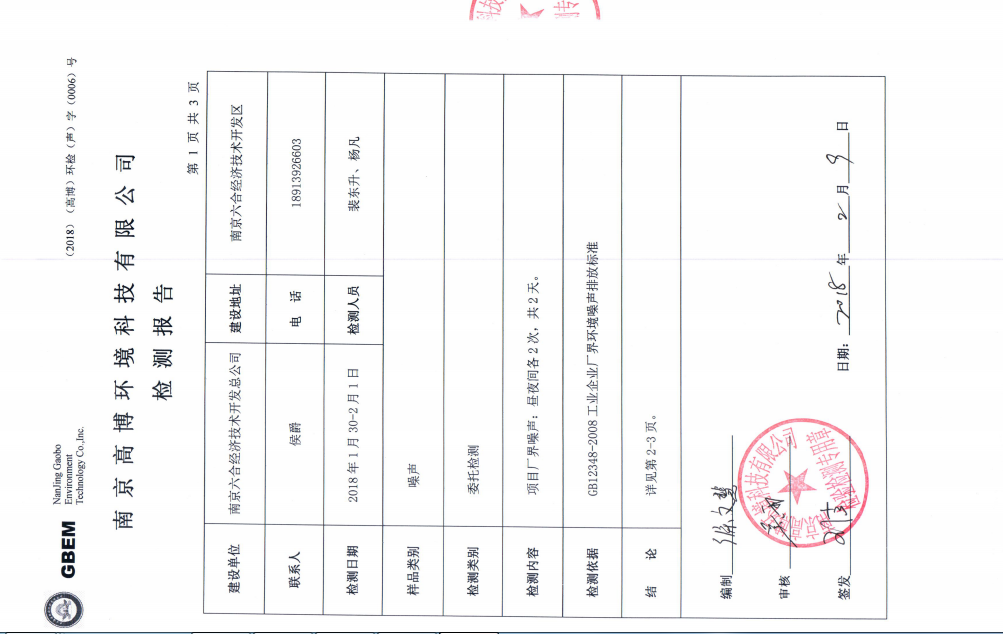 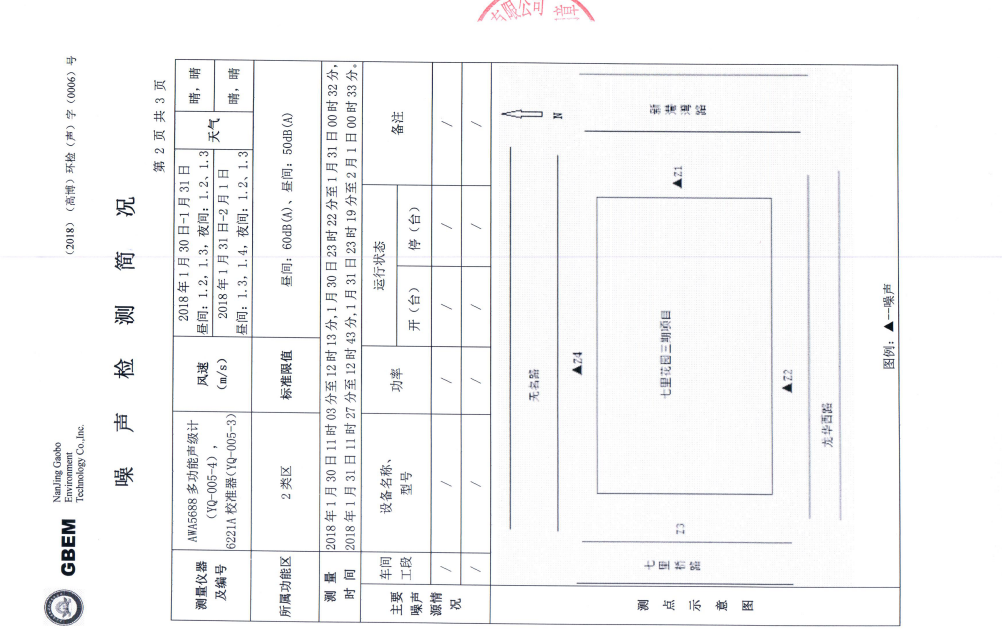 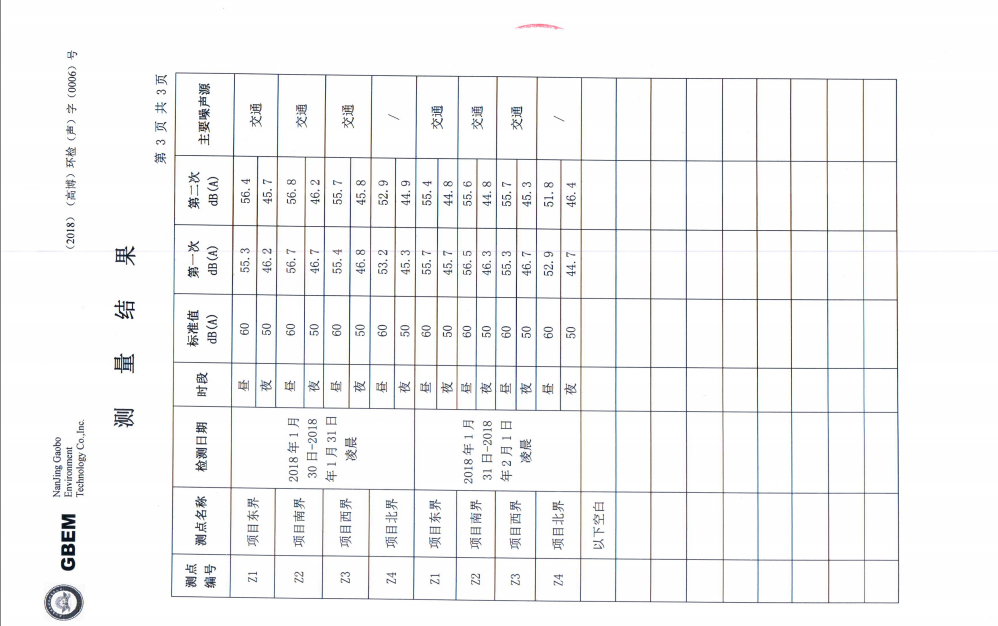 建设项目工程竣工环境保护“三同时”验收登记表填表单位（盖章）： 南京六合经济技术开发总公司                  填表人（签字）：林龙                           项目经办人（签字）：林龙注：1、排放增减量：(+)表示增加，(-)表示减少。2、(12)=(6)- (8)- (11)，(9)= (4)-(5)-(8)-(11)+(1)。3、计量单位：废水排放量——万吨/年；废气排放量——万标立方米/年；工业固体废物排放量——万吨/年；水污染物排放浓度——毫克/升建设单位编制单位电话：57675510电话：/传真：57675510传真：/邮编：210000邮编：210000地址：南京市六合区经济技术开发区地址：南京市六合区教育西路15号项目名称 七里花园三期拆迁安置房工程项目  七里花园三期拆迁安置房工程项目  七里花园三期拆迁安置房工程项目 建设单位南京六合经济技术开发总公司南京六合经济技术开发总公司南京六合经济技术开发总公司法人代表李健联系人侯爵通信地址南京六合经济技术开发区南京六合经济技术开发区南京六合经济技术开发区联系电话18913926603邮编210000项目性质新建行业类别房地产开发[J70]建设地点南京六合经济技术开发区新港湾路之西、龙须湖路之东、纬一路以南、龙华路以北南京六合经济技术开发区新港湾路之西、龙须湖路之东、纬一路以南、龙华路以北南京六合经济技术开发区新港湾路之西、龙须湖路之东、纬一路以南、龙华路以北占地面积126642.1㎡开工时间2010年5月竣工时间2011年11月 投入使用时间2013年2月生产设施/排放源污染物排放规律处理设施处理设施去向生产设施/排放源污染物排放规律环评/初步设计的要求实际建设去向生活废水化学需氧量、悬浮物、氨氮、总磷 、动植物油间断化粪池化粪池六合雄州污水处理厂 生产设备/排放源主要污染物排放规律处理设施处理设施去向生产设备/排放源主要污染物排放规律“环评”/初步设计要求实际建设去向燃料废气厨房油烟烟尘、SO2、NOX间断通过预留烟道于楼顶排放通过预留烟道于楼顶排放大气汽车尾气CO、HC、NOx、SO2间断无组织形式排放无组织形式排放 大气垃圾收集点恶臭氨、硫化氢等间断采取每天及时外运无组织形式排放大气生产设备/排放源主要污染物排放规律处理设施处理设施去向生产设备/排放源主要污染物排放规律“环评”/初步设计要求实际建设去向 水泵、排风机、变压器等噪声间断选用选用低噪声设备，减振、隔声等措施选用选用低噪声设备，减振、隔声等措施距离衰减生活活动噪声噪声间断加强车辆管理设置禁鸣标志等措施加强车辆管理设置禁鸣标志等措施距离衰减废弃物名称环评产生量（吨/年）处理方式处理方式废弃物名称环评产生量（吨/年）环评要求实际情况生活垃圾2449环卫统一清运环卫统一清运生产设备/排放源生产设备/排放源处理设施处理设施落实情况生产设备/排放源生产设备/排放源“环评”/初步设计要求实际建设落实情况废水生活废水化粪池+接管化粪池+接管已落实废气燃料废气厨房油烟通过预留烟道于楼顶排入大气通过预留烟道于楼顶排入大气 已落实噪声水泵、排风机、变压器等选用选用低噪声设备，减振、隔声等措施选用低噪声设备、采取减振、隔声等降噪措施已落实固体废物生活垃圾 委托环卫部门处理委托环卫部门处理已落实环境要素类别时段标准值单位厂界环境2类昼间60dB(A)厂界环境2类夜间50dB(A)监测点位监测项目监测频次厂界外1m(Z1～Z4)厂界噪声监测2天，每天昼间各2次项目名称分析方法方法依据检出限厂界噪声工业企业厂界环境噪声排放标准GB12348-2008/测点编号测点名称监测日期时段标准值dB(A)第一次dB(A)第二次dB(A)评价主要噪声源Z1项目东界2018年1月30日-2018年1月31日凌晨昼6055.356.4达标交通Z1项目东界2018年1月30日-2018年1月31日凌晨夜5046.245.7达标交通Z2项目南界2018年1月30日-2018年1月31日凌晨昼6056.756.8达标交通Z2项目南界2018年1月30日-2018年1月31日凌晨夜5046.746.2达标交通Z3项目西界2018年1月30日-2018年1月31日凌晨昼6055.455.7达标交通Z3项目西界2018年1月30日-2018年1月31日凌晨夜5046.845.8达标交通Z4项目北界2018年1月30日-2018年1月31日凌晨昼6053.252.9达标/Z4项目北界2018年1月30日-2018年1月31日凌晨夜5045.344.9达标/Z1项目东界2018年1月31日-2018年2月1日凌晨昼6055.755.4达标交通Z1项目东界2018年1月31日-2018年2月1日凌晨夜5045.744.8达标交通Z2项目南界2018年1月31日-2018年2月1日凌晨昼6056.555.6达标交通Z2项目南界2018年1月31日-2018年2月1日凌晨夜5046.344.8达标交通Z3项目西界2018年1月31日-2018年2月1日凌晨昼6055.355.7达标交通Z3项目西界2018年1月31日-2018年2月1日凌晨夜5046.745.3达标交通Z4项目北界2018年1月31日-2018年2月1日凌晨昼6052.951.8达标/Z4项目北界2018年1月31日-2018年2月1日凌晨夜5044.746.4达标/序号检查内容执行情况1“三同时” 执行情况。    该公司认真执行国家环境保护的相关法律和规定，履行“三同时”手续，主体工程与环保治理设施同时建成投运。2公司环境管理体系、制度、机构建设情况。    公司有总经理负责制的三级环保管理体系，已制定多项环境保护管理及奖惩制度，日常公司的环境管理机构为企业管理办公室。3污染处理设施建设、管理及运行情况。公司污染处理设施已按环评要求建成投运，平时有专人负责运行和维护，环保设施运行正常。4清污分流、雨污分流措施。本项目已落实雨污分流。5排污口整治情况。本项目设置雨水排口1个、污水排口1个。6生产期间生产负荷、环保治理设施运行记录及年生产时间。监测期间，环保治理设施运行正常。环境影响批复要求环境影响批复要求批复落实情况1   该项目地址位于六合区经济开发区新港湾路之西、龙须湖路之东、纬一路以南、龙华路以北地块，总用地面积126756.43m2，总建筑面积183910m2，建设44栋6层住宅，并配套建设商业用房、社区中心、地面停车场、垃圾收集点、小区道路等。   该项目地址位于六合区经济开发区新港湾路之西、龙须湖路之东、纬一路以南、龙华路以北地块，总用地面积126642.1m2，总建筑面积183910m2，建设44栋6层住宅，并配套建设商业用房、社区中心、地面停车场、垃圾收集点、小区道路等。2项目排水实行雨污分流制，设雨污水排口各一个。雨水经收集后接入六合经济开发区雨水管网；商业房废水和小区居民生活污水等一并经有效处理后接入六合经济开发区污水管网，执行《污水排入城市下水道水质标准》（CJ343-2010）中B等级标准和六合区污水处理厂接管标准。项目排水实行雨污分流制，设雨污水排口各一个。雨水经收集后接入六合经济开发区雨水管网；商业房废水和小区居民生活污水等一并经处理后接入六合经济开发区污水管网送入六合雄州污水处理厂处理。根据《关于对部分污水纳管项目竣工环保验收不再实施废水监测的通知》（南京市环境保护局，宁环办[2017]91号）要求，本次验收暂不监测废水。3  商业用房位于住宅楼1层，不得设置餐饮、KTV等具有高噪音或明显异味扰民的项目。该商业用房进驻具体项目时须按规定另行办理环保审批手续。  商业用房位于住宅楼1层，未设置餐饮、KTV等具有高噪音或明显异味扰民的项目。4临交通道路一侧住房应采取有效降噪措施，减轻交通噪声对居民的影响，确保项目居民住房间内达到相应的声环境标准。临交通道路一侧住房已采取降噪措施，验收监测期间厂界噪声达《工业企业厂界环境噪声排放标准》（GB12348-2008）中2类标准。5合理设置小区垃圾收集点位置，生活垃圾应做到分类收集、综合利用，无法综合利用的送城市垃圾处理场集中处理。小区垃圾收集点位置布设合理，生活垃圾由环卫部门统一清运。6落实施工期扬尘污染防治措施。工地应采取围挡、洒水等扬尘控制措施，易产生扬尘物料堆放点应落实防尘防淋措施。合理安排施工机械位置和施工时间。项目开工前须到我局办理建筑施工环保申报登记手续，夜间施工需办理夜间施工审批手续。施工期由六合区监察大队监管，施工期间未接到周边投诉。7项目建设须严格执行配套建设的环境保护设施与主体工程同时设计、同时施工，同时投产使用的环境保护“三同时”制度。商业用房启用必须达到噪声、废气不扰民要求，工程竣工后须报经我局核准后方可启用。/8本批复自下达之日起，项目的性质、规模、地点、采用的生产工艺或者防治污染、防止生态破坏的措施等发生重大变动的，或本项目五年后方开工建设的，须重新报批环境影响评价文件。在项目建设、运行过程中产生不符合经审批的环境影响评价文件的情形的，建设单位应当组织环境影响后评价。/建设项目项目名称项目名称项目名称七里花园三期拆迁安置房工程项目七里花园三期拆迁安置房工程项目七里花园三期拆迁安置房工程项目七里花园三期拆迁安置房工程项目七里花园三期拆迁安置房工程项目七里花园三期拆迁安置房工程项目七里花园三期拆迁安置房工程项目七里花园三期拆迁安置房工程项目项目代码项目代码项目代码//建设地点建设地点建设地点南京六合经济技术开发区南京六合经济技术开发区南京六合经济技术开发区南京六合经济技术开发区南京六合经济技术开发区建设项目行业分类(分类管理名录)行业分类(分类管理名录)行业分类(分类管理名录)房地产开发[J70]房地产开发[J70]房地产开发[J70]房地产开发[J70]房地产开发[J70]房地产开发[J70]房地产开发[J70]房地产开发[J70]建设性质建设性质建设性质  新建    改扩建    技术改造  新建    改扩建    技术改造  新建    改扩建    技术改造  新建    改扩建    技术改造  新建    改扩建    技术改造  新建    改扩建    技术改造  新建    改扩建    技术改造  新建    改扩建    技术改造  新建    改扩建    技术改造  新建    改扩建    技术改造建设项目设计建设内容设计建设内容设计建设内容建设内容主要为44栋6层住宅，并配套建设商业用房、社区中心、停车场、垃圾收集点、小区道路、给排水、供电等设施 。建设内容主要为44栋6层住宅，并配套建设商业用房、社区中心、停车场、垃圾收集点、小区道路、给排水、供电等设施 。建设内容主要为44栋6层住宅，并配套建设商业用房、社区中心、停车场、垃圾收集点、小区道路、给排水、供电等设施 。建设内容主要为44栋6层住宅，并配套建设商业用房、社区中心、停车场、垃圾收集点、小区道路、给排水、供电等设施 。建设内容主要为44栋6层住宅，并配套建设商业用房、社区中心、停车场、垃圾收集点、小区道路、给排水、供电等设施 。建设内容主要为44栋6层住宅，并配套建设商业用房、社区中心、停车场、垃圾收集点、小区道路、给排水、供电等设施 。建设内容主要为44栋6层住宅，并配套建设商业用房、社区中心、停车场、垃圾收集点、小区道路、给排水、供电等设施 。建设内容主要为44栋6层住宅，并配套建设商业用房、社区中心、停车场、垃圾收集点、小区道路、给排水、供电等设施 。实际建设内容实际建设内容实际建设内容建设内容主要为44栋6层住宅，并配套建设商业用房、社区中心、停车场、垃圾收集点、小区道路、给排水、供电等设施 。建设内容主要为44栋6层住宅，并配套建设商业用房、社区中心、停车场、垃圾收集点、小区道路、给排水、供电等设施 。建设内容主要为44栋6层住宅，并配套建设商业用房、社区中心、停车场、垃圾收集点、小区道路、给排水、供电等设施 。环评单位环评单位北京中安质环技术评价中心有限公司北京中安质环技术评价中心有限公司北京中安质环技术评价中心有限公司北京中安质环技术评价中心有限公司北京中安质环技术评价中心有限公司建设项目环评文件审批机关环评文件审批机关环评文件审批机关南京市六合区环境保护局南京市六合区环境保护局南京市六合区环境保护局南京市六合区环境保护局南京市六合区环境保护局南京市六合区环境保护局南京市六合区环境保护局南京市六合区环境保护局审批文号审批文号审批文号六环书复［2012］007号六环书复［2012］007号六环书复［2012］007号环评文件类型环评文件类型环境影响报告书环境影响报告书环境影响报告书环境影响报告书环境影响报告书建设项目开工日期开工日期开工日期2007.72007.72007.72007.72007.72007.72007.72007.7竣工日期竣工日期竣工日期2011.112011.112011.11排污许可证申领时间排污许可证申领时间/////建设项目环保设施设计单位环保设施设计单位环保设施设计单位////////环保设施施工单位环保设施施工单位环保设施施工单位///本工程排污许可证编号本工程排污许可证编号/////建设项目验收单位验收单位验收单位////////环保设施监测单位环保设施监测单位环保设施监测单位南京高博环境科技有限公司南京高博环境科技有限公司南京高博环境科技有限公司验收监测时工况验收监测时工况/////建设项目投资总概算（万元）投资总概算（万元）投资总概算（万元）2600026000260002600026000260002600026000环保投资总概算(万元)环保投资总概算(万元)环保投资总概算(万元)970970970所占比例（%）所占比例（%）3.73.73.73.73.7建设项目实际总投资（万元）实际总投资（万元）实际总投资（万元）2600026000260002600026000260002600026000实际环保投资 (万元)实际环保投资 (万元)实际环保投资 (万元)970970970所占比例(%）所占比例(%）3.73.73.73.73.7建设项目废水治理（万元）废水治理（万元）废水治理（万元）/废气治理（万元）废气治理（万元）废气治理（万元）/噪声治理(万元)噪声治理(万元)/固体废物治理（万元）固体废物治理（万元）固体废物治理（万元）///绿化及生态（万元 ）绿化及生态（万元 ）//其他（万元）其他（万元）/建设项目新增废水处理设施能力新增废水处理设施能力新增废水处理设施能力////////新增废气处理设施能力新增废气处理设施能力新增废气处理设施能力///年平均工作时间年平均工作时间/////运营单位运营单位运营单位运营单位南京六合经济技术开发总公司南京六合经济技术开发总公司南京六合经济技术开发总公司南京六合经济技术开发总公司南京六合经济技术开发总公司南京六合经济技术开发总公司南京六合经济技术开发总公司运营单位社会统一信用代码(或组织机构代码)运营单位社会统一信用代码(或组织机构代码)运营单位社会统一信用代码(或组织机构代码)运营单位社会统一信用代码(或组织机构代码)运营单位社会统一信用代码(或组织机构代码)//验收时间验收时间2018.22018.22018.22018.22018.2污染物排放达标与总量控制（工业建设项目详填）污染物排放达标与总量控制（工业建设项目详填）污染物污染物原有排放量(1)原有排放量(1)本期工程实际排放浓度(2)本期工程允许排放浓度(3)本期工程允许排放浓度(3)本期工程允许排放浓度(3)本期工程产生量(4)本期工程自身削减量(5)本期工程自身削减量(5)本期工程实际排放量(6)本期工程核定排放总量(7)本期工程核定排放总量(7)本期工程“以新带老”削减量(8)本期工程“以新带老”削减量(8)全厂实际排放总量(9)全厂核定排放总量(10)全厂核定排放总量(10)区域平衡替代削减量(11)区域平衡替代削减量(11)排放增减量(12)排放增减量(12)污染物排放达标与总量控制（工业建设项目详填）污染物排放达标与总量控制（工业建设项目详填）/////////////////////污染物排放达标与总量控制（工业建设项目详填）污染物排放达标与总量控制（工业建设项目详填）/////////////////////污染物排放达标与总量控制（工业建设项目详填）污染物排放达标与总量控制（工业建设项目详填）/////////////////////污染物排放达标与总量控制（工业建设项目详填）污染物排放达标与总量控制（工业建设项目详填）/////////////////////污染物排放达标与总量控制（工业建设项目详填）污染物排放达标与总量控制（工业建设项目详填）/////////////////////污染物排放达标与总量控制（工业建设项目详填）污染物排放达标与总量控制（工业建设项目详填）/////////////////////污染物排放达标与总量控制（工业建设项目详填）污染物排放达标与总量控制（工业建设项目详填）/////////////////////污染物排放达标与总量控制（工业建设项目详填）污染物排放达标与总量控制（工业建设项目详填）/////////////////////污染物排放达标与总量控制（工业建设项目详填）污染物排放达标与总量控制（工业建设项目详填）/////////////////////污染物排放达标与总量控制（工业建设项目详填）污染物排放达标与总量控制（工业建设项目详填）/////////////////////污染物排放达标与总量控制（工业建设项目详填）污染物排放达标与总量控制（工业建设项目详填）与项目有关的其他特征污染物////////////////////污染物排放达标与总量控制（工业建设项目详填）污染物排放达标与总量控制（工业建设项目详填）与项目有关的其他特征污染物////////////////////污染物排放达标与总量控制（工业建设项目详填）污染物排放达标与总量控制（工业建设项目详填）与项目有关的其他特征污染物////////////////////